Уважаемые коллеги!Приглашаем Вас принять участие в Республиканской студенческой олимпиаде по общенаучной дисциплине «Иностранный язык» (английский, немецкий, французский языки для студентов неспециальных факультетов), которая состоится 20 марта 2024 г. в Донецком государственном университете. Республиканская олимпиада состоит из двух туров, а именно:- выполнение тестового задания;- устная речь.Для участия приглашаются 3 студента, набравших наибольшее количество баллов на внутривузовской  студенческой олимпиаде по иностранному языку на неспециальных факультетах. II этап Республиканской студенческой олимпиады состоится  20 марта 2024 года в ФГБОУ ВО «ДонГУ». Сканированные анкеты участников II этапа Республиканской студенческой олимпиады (приложение), оформленные по установленному образцу, необходимо прислать до 15 марта 2024 года на электронный адрес оргкомитета олимпиады: kf.eng_hum@donnu.ru (английский язык), о.nazarenko@donnu.ru (немецкий язык) и n.maslonkina@mail.ru (французский язык). Адрес оргкомитета:283001, г. Донецк, проспект Гурова, 14ФГБОУ ВО «ДонГУ», факультет иностранных языковКонтакты (факультет иностранных языков):Английский язык: Филатова Елена Владимировна (д.ф.н., доцент, зав. кафедрой английского языка для естественных и гуманитарных специальностей). Тел.: +7(856)-302-09-30 (кафедра английского языка для естественных и гуманитарных специальностей), e-mail: kf.eng_hum@donnu.ruНемецкий язык: Назаренко Елена Николаевна (ст. преподаватель кафедры германской филологии). Тел.: +7(856)-302-09-25, e-mail: о.nazarenko@donnu.ruФранцузский язык: Масленкина Наталья Георгиевна  (к.ист.н., доцент кафедры романской филологии). Тел.: +7(856)-302-09-29, e-mail: n.maslonkina@mail.ruОргкомитетПриложение  к Положению о   Республиканской студенческой олимпиаде АНКЕТАучастника ІІ  этапа олимпиадыФамилия, имя, отчество  (полностью) __________________________________________________________________________
Дата рождения_____________________________________________________________Высшее учебное заведение (полное название вуза, его адрес) _________________________________________________________________________Факультет, курс __________________________________________________________Контактный телефон, электронный адрес _____________________________________Решением оргкомитета  __________________________________________________________________________ 					 (название высшего учебного заведения)студент (ка) _________________________________________________________________________,						(фамилия, инициалы)который (ая)  в  І этапе Олимпиады _________________________________________________________________________	 	 (название олимпиады по учебной дисциплине, направлению, специальности) занял (а) __________ место, рекомендуется для участия во ІІ этапе Олимпиады. Председатель оргкомитетавысшего учебного заведения ____________         ____________________  		                           			                                      (подпись)                            (фамилия, инициалы)Подпись участника __________ Дата заполнения _________________М.П.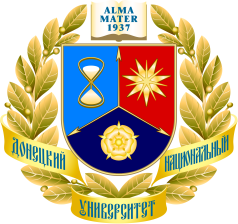 ФЕДЕРАЛЬНОЕ ГОСУДАРСТВЕННОЕ БЮДЖЕТНОЕ ОБРАЗОВАТЕЛЬНОЕ УЧРЕЖДЕНИЕ ВЫСШЕГО ОБРАЗОВАНИЯ «ДОНЕЦКИЙ ГОСУДАРСТВЕННЫЙ УНИВЕРСИТЕТ»ФАКУЛЬТЕТ ИНОСТРАННЫХ ЯЗЫКОВ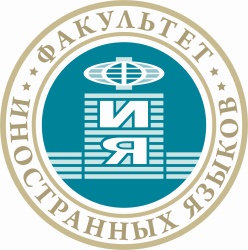 